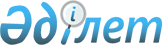 "Қазығұрт ауданы әкімдігінің Регламентін бекіту туралы" Қазығұрт ауданы әкімдігінің 2014 жылғы 2 желтоқсандағы № 501 қаулысына толықтырулар енгізу туралы
					
			Күшін жойған
			
			
		
					Оңтүстiк Қазақстан облысы Қазығұрт ауданы әкiмдiгiнiң 2016 жылғы 5 ақпандағы № 40 қаулысы. Оңтүстiк Қазақстан облысының Әдiлет департаментiнде 2016 жылғы 10 наурызда № 3622 болып тiркелдi. Күшi жойылды - Оңтүстiк Қазақстан облысы Қазығұрт ауданы әкiмдiгiнiң 2016 жылғы 6 маусымдағы № 61 қаулысымен      Ескерту. Күшi жойылды - Оңтүстiк Қазақстан облысы Қазығұрт ауданы әкiмдiгiнiң 06.06.2016 № 61 қаулысымен.

      "Қазақстан Республикасындағы жергілікті мемлекеттік басқару және өзін-өзі басқару туралы" Қазақстан Республикасының 2001 жылғы 23 қаңтардағы Заңына, "Нормативтік құқықтық актілердің құқықтық мониторингін жүргізу қағидасын бекіту туралы" Қазақстан Республикасы Үкіметінің 2011 жылғы 25 тамыздағы № 964 қаулысына сәйкес Қазығұрт ауданының әкімдігі ҚАУЛЫ ЕТЕДІ:

      1. Қазығұрт ауданы әкімдігінің 2014 жылғы 2 желтоқсандағы № 501 "Қазығұрт ауданы әкімдігінің Регламентін бекіту туралы" қаулысына (Нормативтік құқықтық актілерді мемлекеттік тіркеу тізілімінде № 2954 нөмірімен тіркелген, 2015 жылғы 23 қаңтардағы "Қазығұрт тынысы" газетінде жарияланған) мынадай толықтырулар енгізілсін: 

      көрсетілген қаулының қосымшасына сәйкес бекітілген Қазығұрт ауданы әкімдігінің Регламентінде:

      мынадай мазмұндағы 4-1-бөліммен толықтырылсын:

      "4-1. Нормативтік құқықтық актілердің құқықтық мониторингін жүргізу

      32-1. Нормативтік құқықтық актілердің құқықтық мониторингі аппаратпен және аудандық жергілікті атқарушы органдармен, ауыл, ауылдық округ әкімдерімен өздері қабылдаған және (немесе) өздері әзірлеушілері болып табылатын нормативтік құқықтық актілерге, сондай-ақ өздерінің құзыретіне жататын актілерге қатысты жүргізіледі.

      32-2. Нормативтік құқықтық актілердің құқықтық мониторингі Қазақстан Республикасының заңнамасына қайшы келетін, ескірген және сыбайлас жемқорлықты тудыратын құқық нормаларын анықтау, олардың іске асырылуының тиімділігін бағалау мақсатында Қазақстан Республикасы заңнамасының жай-күйі туралы ақпаратты жинау, бағалау, талдау, сондай-ақ оның даму серпінін және қолданылу практикасын болжау бойынша тұрақты негізде жүргізіледі.

      32-3. Атқарушы орган өзі әзірлеушілері болып табылатын нормативтік құқықтық актілерде сәйкес емес, қарама-қайшы немесе ескірген нормаларды анықтаған жағдайда аппаратқа тиісті ұсыныстар жібереді.

      32-4. Жоғары деңгейдегі жаңа нормативтік құқықтық актілер қабылданған жағдайда, атқарушы орган аппараттың тиісті бөлімдерімен бірлесіп үш жұмыс күні ішінде жоғары деңгейдегі жаңа нормативтік құқықтық актілердің реттеу мәнімен байланысты заңға тәуелді актілерді талдайды.

      32-5. Заңға тәуелді актілердің жоғары деңгейдегі жаңа нормативтік құқықтық актілерге сәйкес келмейтіні анықталған жағдайда, жоғары деңгейдегі жаңа нормативтік құқықтық актілер күшіне енген күнінен бастап бір ай ішінде атқарушы орган аппараттың тиісті бөлімдерімен бірлесіп, Қазақстан Республикасының заңнамасында бекітілген тәртіппен өзгерістер мен (немесе) толықтырулар не олардың күшін жою бойынша шаралар қабылдайды.

      32-6. Нормалары жоғары деңгейдегі жаңа нормативтік құқықтық актілерге қайшы келетін заңға тәуелді актілерге өзгерістер мен (немесе) толықтырулар енгізуді немесе олардың күшін жоюды көздейтін нормативтік құқықтық актілер қабылдау бойынша бұл актілер қабылданғаннан кейін бір апта мерзімде қабылдаған шаралар туралы ақпарат аппараттың заң бөлімшесімен әділет органдарына ұсынылады.

      32-7. Аппарат басшысының бұйрығымен ағымдағы күнтізбелік жылдың 20 желтоқсанынан кешіктірмей, атқарушы орган аппараттың тиісті бөлімдерімен бірлесіп, Нормативтік құқықтық актілер тіркеліміне енгізілген, оларға қатысты құқықтық мониторинг жүргізілетін нормативтік құқықтық актілерді (өзгерістер және/немесе толықтырулар енгізу туралы актілерді есептемегенде) әр айға бөліп және олардың тізбесін көрсете отырып, алдағы күнтізбелік жылға арналған нормативтік құқықтық актілердің мониторингін жүргізу кестесі бекітіледі.

      32-8. Атқарушы органдар Қазақстан Республикасы Үкіметінің 2011 жылғы 25 тамыздағы № 964 қаулысымен бекітілген Нормативтік құқықтық актілердің құқықтық мониторингін жүргізу қағидасына (әрі қарай – Қағида) 2-қосымшаға сәйкес Нормативтік құқықтық актілер тіркелімін жүргізуді қамтамасыз етеді.

      32-9. Жарты жылдықтың соңғы айының бірінші күніне дейін (1 маусымға және 1 желтоқсанға дейін) атқарушы органдар аппараттың заң бөлімшесімен жүргізілген мониторинг туралы ақпаратты және қажет болған жағдайда қолданыстағы заңнаманы жетілдіру бойынша ұсыныстар енгізеді.

      32-10. Аппараттың заң бөлімшесі алынған ақпарат пен ұсыныстарды талдайды және атқарушы органдармен бірлесіп, олардың түскен сәтінен бастап күнтізбелік отыз күн ішінде Қазақстан Республикасының заңнамасында белгіленген тәртіппен шаралар қабылдайды.

      32-11. Нормативтік құқықтық актілердің құқықтық мониторингін жүргізудің толықтығын қамтамасыз ету үшін аппараттың заң бөлімшесі тоқсан сайын әділет органдарына өткен тоқсан бойынша әкімдік қаулылары мен әкімнің шешімдерінің тізбесін ұсынады.

      32-12. Жүргізілген жұмыстың қорытындысы бойынша аппараттың заң бөлімшесі Қағидаға 4-қосымшаға сәйкес нормативтік құқықтық актілердің нысандары бойынша жеке-жеке жылына екі рет, жартыжылдықтың соңғы айының 30-күніне дейін тіркелімге сәйкес өздеріне қатысты мониторинг жүргізілетін нормативтік құқықтық актілердің тізбесін қоса бере отырып, оларды қабылдаудың хронологиялық тәртібімен талдау анықтамаларын, сондай-ақ осы Қағиданың 11-тармағында көзделген материалдарды пайдалану туралы ақпаратты және кестенің көшірмесін одан әрі Қазақстан Республикасының әділет органдарына ұсыну үшін аумақтық әділет органдарына тапсырады.".

      2. "Қазығұрт ауданы әкімінің аппараты" мемлекеттік мекемесі Қазақстан Республикасының заңнамалық актілерінде белгіленген тәртіпте:

      1) осы қаулыны Қазығұрт ауданының аумағында таратылатын мерзімді баспа басылымында және "Әділет" ақпараттық-құқықтық жүйесінде ресми жариялануын;

      2) осы қаулыны Қазығұрт ауданы әкімдігінің интернет-ресурсына орналастыруын қамтамасыз етсін.

      3. Осы қаулының орындалуын бақылау аудан әкімі аппаратының басшысы Ә.Ө.Қожаханға жүктелсін.

      4. Осы қаулы оның алғашқы ресми жарияланған күнінен бастап қолданысқа енгізіледі.


					© 2012. Қазақстан Республикасы Әділет министрлігінің «Қазақстан Республикасының Заңнама және құқықтық ақпарат институты» ШЖҚ РМК
				
      Аудан әкімі

Б.Д.Қыстауов
